ҚАЗАҚСТАН РЕСПУБЛИКАСЫ БІЛІМ ЖӘНЕ ҒЫЛЫМ МИНИСТРЛІГІПАВЛОДАР ПЕДАГОГИКАЛЫҚ УНИВЕРСИТЕТІ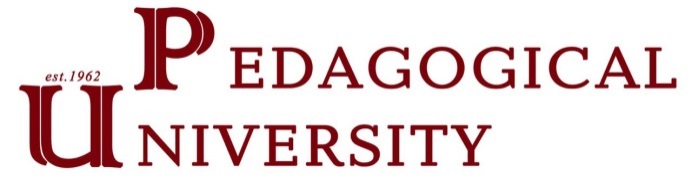 АҚПАРАТТЫҚ ХАТҚұрметті әріптестер!Сіздерді «ПЕДАГОГТІ ЦИФРЛЫҚ ҰРПАҚПЕН ЖҰМЫС ІСТЕУГЕ ДАЙЫНДАУ» атты жас ғалымдар, магистранттар, студенттер және мектеп оқушыларының халықаралық ғылыми-тәжірибелік конференциясына қатысуға шақырамызКонференция 2021 жылдың 21-22 сәуірінде «Павлодар педагогикалық университеті» КЕАҚ базасында өтеді.Өткізу форматы: онлайн, ZOOM платформасы (онлайн-конференцияға қатысу үшін сілтеме қосымша жіберіледі, сондай-ақ Павлодар педагогикалық университетінің сайтында жарияланады).Конференция жұмысы келесі бағыттар бойынша жүргізіледі:Онлайн-конференция жұмысына қатысуға Қазақстан Республикасының, жақын және алыс шетелдердің жоғары оқу орындарының студенттері, оқушылары, аспиранттары, докторанттары және магистранттары сондай-ақ, мүдделі тұлғалар шақырылады. Өтінім және мақала төменде көрсетілген электрондық  поштаға 2021 жылдың 17 сәуіріне дейін  «мақала_ автордың аты жөні» деген белгімен жіберу қажет. Өтінім нысаны және тезистер қоса беріледі.Конференцияның жұмыс тілдері – қазақ, орыс, ағылшын.Жариялауға арналған материалдар (ғылыми баяндамалар) талаптарға сәйкес дайындалуы керек.Мақаланы рәсімдеу талаптары:мәтін Microsoft Office Word-та терілуі тиіс;Times New Roman шрифтісі, 14 кегль, интервалы – бір, жақтаулары: жоғарыдан және төменнен – 2, сол жақтан – ., оң жақтан – .;мәтіннің көлемі А4 форматты парақшамен кемінде 5 толық бетке дейін берілуі тиіс;беттің жоғары жағының ортасында – секция аты, интервалдан соң автордың тегі, аты, әкесінің аты, автор жайлы мәлімет (студент немесе магистрант екені), оқу орнының толық атауы, қала атауы, ғылыми жетекші туралы мәлімет (ғылыми дәрежесі, атағы, тегі, аты, әкесінің аты) - болған жағдайда, интервалдан соң бас әріптермен баяндаманың аты, содан кейін екі интервалдан соң мәтін (рәсімдеу үлгісін қараңыз);формулалар Microsoft Word (2003, 2007, 2010) редакторында орындалуы тиіс; суреттер жинақты шығаруға дайындау кезінде оларды редакциялауға мүмкіндік беретін түрде (форматта) ұсынылуға тиіс, яғни суреттер мәтінде орын ауыстыруға және мөлшерін өзгерту мүмкіндігіне жол беруге тиіс. Суреттердің түпнұсқалары Microsoft Word мәтіндік редакторында жасалған суреттерден басқа JPG немесе PDF форматындағы файлдар болуы керек;мақалаларды электронды түрде (файл электронды пошта бойынша жіберілуі тиіс) тапсыруыңызды сұраймыз;мәтін автор (оқушы / студент / магистрант / аспирант / докторант / жас ғалым) және ғылыми жетекші тарапынан өнделіп, тексерілуі тиіс.Конференция материалдары PDF форматында QR код арқылы ұсынылады.Жеңімпаздардың дипломдары көрсетілген электрондық поштаға жіберіледі. Құжаттардың түпнұсқалары пошта арқылы жіберіледі немесе басшыларға беріледі.Өтінімді рәсімдеу үлгісі«Педагогті цифрлық ұрпақпен жұмыс істеуге дайындау»атты конференцияға қатысуғаӨТІНІМКонференцияға қатысу үшін өтінім және мақалар электронды түрдемына мекенжай бойынша қабылданады:Үлгі2-секция: Білім беруді цифрландыру жағдайында жаратылыстану-математикалық цикл пәндерін оқытудың заманауи мәселелері (Биология)М. М. Ахметов Павлодар педагогикалық университетінің магистранты,Т. К. Кенжебаевағылыми жетекшісі: педагогика ғылымдарының кандидаты, доцент  КӨПТІЛДІК АЯСЫНДА БИОЛОГИЯНЫ ОҚЫТУ КЕЗІНДЕ ИНФОГРАФИКАНЫ ПАЙДАЛАНУАннотация үш тілде (әрқайсысы 50 сөзден артық емес)Үш тілдегі түйінді сөздер :( 7 сөзден артық емес)Мәтіні...... Мәтін [1, c.5]. Мәтіні... Мәтіні... Мәтіні... Мәтіні... Мәтіні... Мәтіні... Мәтіні...  Мәтіні... Мәтіні... Мәтіні... Мәтіні... Мәтіні... Мәтіні... (сур. 1).Пайдаланылған әдебиеттер тізімі1. Автор. Мақала атауы / / журнал атауы. - Шыққан жылы. – Т. 26. –№3. - бет (мысалы, Б.34 немесе Б. 15-24).2. Андреева С. А. кітап атауы. – Жарияланған орны (мысалы, – М.): баспа (мысалы, ғылым), жарияланған жылы. - Кітаптағы беттердің жалпы саны (мысалы, 239 б.) немесе нақты бет (мысалы, б. 67.).3. Петров И.и. диссертация атауы: дис. канд. пед. ғылымдар. - М.: институт атауы, жылы. - Беттер саны.1. Жалпы және инклюзивті білім беру жүйесіндегі цифрлық перспективалар2. Білім беруді цифрландыру жағдайында жаратылыстану-математикалық цикл пәндерін оқытудың заманауи мәселелері (Биология, Экология и география, Химия, Информатика, Математика, Физика)3. Сандық буынмен жұмыс істеуге шығармашылық мамандықтар дайындау4. Цифрландыру жағдайындағы гуманитарлық ғылымның өзекті мәселелері5. Сандық буынның мәдениетаралық байланысы1Секцияның нөмірі мен атауы2Баяндаманың атауы3Баяндамашының тегі, аты, әкесінің аты (толық көрсетіледі)4Баяндамашы туралы мәлімет (студент немесе магистрант екенін, курсын, мамандығын, тобын көрсету)5Ғылыми жетекшінің тегі, аты, әкесінің аты6Жетекшінің ғылыми дәрежесі мен ғылыми атағы7Баяндамашының байланыс телефондары8Баяндамашының электронды поштасы Секция Мекен-жайЖауапты1Жалпы және инклюзивті білім беру жүйесіндегі цифрлық перспективаларped_ppu@mail.ruЖандилова А.Т.2Білім беруді цифрландыру жағдайында жаратылыстану-математикалық цикл пәндерін оқытудың заманауи мәселелері (Биология, Экология және география, Химия, Информатика, Математика, Физика)nukenov@mail.ruНукенов А.С.3Сандық буынмен жұмыс істеуге шығармашылық мамандықтар дайындауturdiev.miktibek@gmail.comТурдиев М.Т.4Цифрландыру жағдайындағы гуманитарлық ғылымның өзекті мәселелеріAbdrahmanov_bayr@mail.ruАбдрахманов Б.Н.5Сандық буынның мәдениетаралық байланысыA_kanzhygaly@mail.ruЖетпісбай Ә. Қ.